Invitation til Vest Årgang i Aalborg				                                                                         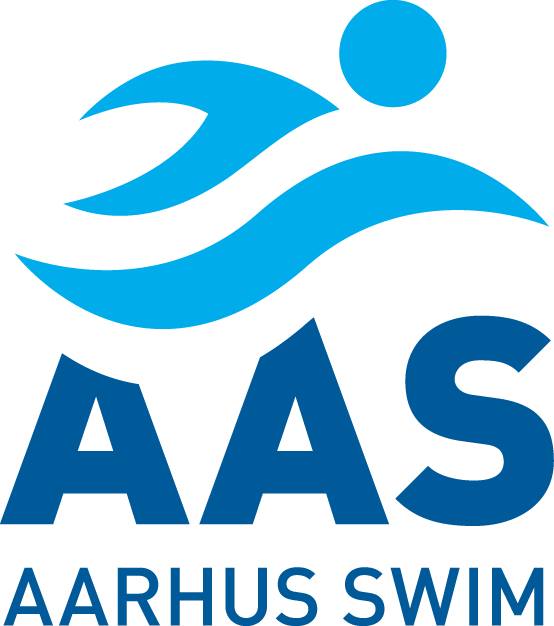 17.-19. april 2020Invitation svømmere med kravtider.Lyseng:, Maria Lysgaard, Marie Bertram, Clara Cavo Jørgensen, Emilie Winum Andersen, Nikoline Sejr, Juli Norman Ramer, Sofia GadHEI: Rikke Friis Kanstrup, Casper Boest, Hjalte Nederby Staun, Júlia Gunnlaugsdóttir, Julie Ravn Holst, Torri Pietrzak-JakobsenSkovbakken: Gustav Dalby Østerberg, David Kilsgaard Andersen, Anne Katrine Dige, Frida Damm Thorsell, Ida-Marie J.C. Hansen.Trænere: Jeppe og Bjørn Tilmeldingsfrist: d. 16/3.M.v.h.  Konkurrence-afdeling AASIrene Dige 21261146irenesorensen@hotmail.comOpvarmningHoldledermødeOfficialmødeStævnestart’Fredag14.30-15.50??16.00Lørdag08.30-9.50?10.00Søndag08.30-9.50??10.00STEDHaraldslund Vand- og Kulturhus, Kastetvej 83, 9000 AalborgOvernatning: Vesterkærets Skole, Skydebanevej 1, 9000 Aalborg (500 m fra svømmehallen)Haraldslund Vand- og Kulturhus, Kastetvej 83, 9000 AalborgOvernatning: Vesterkærets Skole, Skydebanevej 1, 9000 Aalborg (500 m fra svømmehallen)Haraldslund Vand- og Kulturhus, Kastetvej 83, 9000 AalborgOvernatning: Vesterkærets Skole, Skydebanevej 1, 9000 Aalborg (500 m fra svømmehallen)FORPLEJNINGDer er forplejning fra fredag aften til søndag frokost og madpakke søndag eftermiddagMedbring madpakke til fredag eftermiddag.Der er forplejning fra fredag aften til søndag frokost og madpakke søndag eftermiddagMedbring madpakke til fredag eftermiddag.Der er forplejning fra fredag aften til søndag frokost og madpakke søndag eftermiddagMedbring madpakke til fredag eftermiddag.MØDESTED OG TIDSPUNKTAfgang fra fredag kl.12.30 ved parkeringsplads ved Vejlby-Risskov hallenAfgang fra fredag kl.12.30 ved parkeringsplads ved Vejlby-Risskov hallenAfgang fra fredag kl.12.30 ved parkeringsplads ved Vejlby-Risskov hallenOFFICIALHusk egen hvid official t-shirtVi skal bruge 3-4 officials med modul 2 hver dag.Reglerne er følgende, hvor vi stiller med fire klubber: Lyseng, HEI, Skovbakken og AAS (holdkapper) og alle svømmerer svømmer 6 løb.Ved 15 tilmeldte starter eller derover pålægges den enkelte forening at stille med 1 official med modul 2 (Dommeruddannet) under hele eventen.Ved 50 starter eller derover skal der enten anmeldes 1 official med modul 4 (Ledende tidtager/måldommer) eller 2 official med Modul 2 (Dommeruddannet).Ved 80 starter eller derover skal der enten anmeldes 2 dommeruddannede official heraf mindst 1 med modul 4 (Ledende tidtager/måldommer) eller 3 official med modul 2 (Dommeruddannet).Vi skal bruge 3-4 officials med modul 2 hver dag.Reglerne er følgende, hvor vi stiller med fire klubber: Lyseng, HEI, Skovbakken og AAS (holdkapper) og alle svømmerer svømmer 6 løb.Ved 15 tilmeldte starter eller derover pålægges den enkelte forening at stille med 1 official med modul 2 (Dommeruddannet) under hele eventen.Ved 50 starter eller derover skal der enten anmeldes 1 official med modul 4 (Ledende tidtager/måldommer) eller 2 official med Modul 2 (Dommeruddannet).Ved 80 starter eller derover skal der enten anmeldes 2 dommeruddannede official heraf mindst 1 med modul 4 (Ledende tidtager/måldommer) eller 3 official med modul 2 (Dommeruddannet).Vi skal bruge 3-4 officials med modul 2 hver dag.Reglerne er følgende, hvor vi stiller med fire klubber: Lyseng, HEI, Skovbakken og AAS (holdkapper) og alle svømmerer svømmer 6 løb.Ved 15 tilmeldte starter eller derover pålægges den enkelte forening at stille med 1 official med modul 2 (Dommeruddannet) under hele eventen.Ved 50 starter eller derover skal der enten anmeldes 1 official med modul 4 (Ledende tidtager/måldommer) eller 2 official med Modul 2 (Dommeruddannet).Ved 80 starter eller derover skal der enten anmeldes 2 dommeruddannede official heraf mindst 1 med modul 4 (Ledende tidtager/måldommer) eller 3 official med modul 2 (Dommeruddannet).HOLDLEDER Vi har ikke brug for en holdleder eller vi har brug for indkøb til holdlederkasse.Vi har ikke brug for en holdleder eller vi har brug for indkøb til holdlederkasse.Vi har ikke brug for en holdleder eller vi har brug for indkøb til holdlederkasse.TRANSPORTVi har brug for kørsel frem og tilbage.Vi har brug for kørsel frem og tilbage.Vi har brug for kørsel frem og tilbage.